AOK October Network Meeting Notes: Introductions/Check-In: What is your favorite Halloween candy?Upcoming Events: October 13thCommunity Home Partners Family Fun Day11am-130pmFor community children and their families who live in their homes. Bicycle giveaway, petting zoo, food, and more! 655 Cascade Garden Drive, Rock IslandOctober 14thWQPT PBS Imagination Station9am-2pmMeet PBS characters, engage in hands on activities, and more! Register to attend online. Volunteers also needed!https://wqpt.org/imaginationstation/ October 19thBuilding Bridges, Creating Support – Virtual Parent Café630-730pmConnect with other parents and caregivers in a safe, open space. Email Angelica @ avillarreal@birthtofiveil.com to register today!October 21stFloreciente Trunk or Treat1-3pmThe Floreciente Association is hosting this fun family event as a block party at 4th Ave & 7th St in Moline. Kids costume contest, games, candy and more!October 23rd-27thSAL Community Services & Hiney HeroesDiaper DriveHelp end diaper need in our community! Drive through drop off at SAL office on October 23rd from 6am-6pm All sizes of diapers & pullups welcome. Size 4, 5, & 6 are in high demand! Open packages welcome as well. October 26thFright Night in the Park5-7pm Enjoy trick-or-treating, music, dancing, and a costume contest down at Schwiebert Riverfront Park in Rock Island. CAPAP: Data ConversationEnding Phase 1: The data workgroup will meet in October to review the Local Problem Snapshot. It will be shared to the network at the November AOK Network Meeting on November 1stData ConversationThe aims of the first data conversation are to connect the AOK Network to local child and family outcomes data, consider if the local Problem Snapshot data reflects the AOK Network community, and approve the Final Local Problem SnapshotAOK & EquityAOK Equity DefinitionEquity in AOK Networks is realized when all children and families have just treatment and opportunities, which includes valuing and embracing their unique cultures, identities, abilities, languages, needs, and preferencesOur ProcessIn an equitable early childhood system, we work toward equity by meaningfully including and involving families that are impacted by inequities in the creation of a system of services and supports that works with and for themOur ImpactWe achieve equity when one’s race, ethnicity, or social circumstance(1) does not determine how children and families’ fare; when every child and family have access to everything they need to thrive(1) Social Circumstance: includes but is not limited to age, gender, sexual orientation, language, immigration status, place of origin, education, learning ability, income, disabilities, geographic location, housing arrangement, spiritual belief, and family backgroundUnequal Opportunity Race Video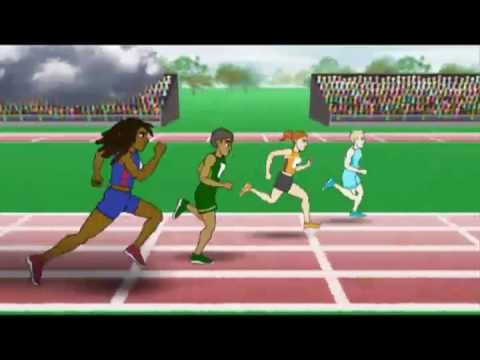 Equity Discussion (small groups/breakout rooms – 20min discussion followed by 10min debrief)What stood out most to you in the video? Why?What inequities do you see in your work? Is your organization/community taking any efforts to address the inequity?When considering the AOK Equity One-Pager, does your organization have similar goals/priorities? What excites you about the one-pager? How can you see it aligning with you or your organizations efforts? Jamboard link from online participants: https://jamboard.google.com/d/1iwoyC_-RBqYcRH3Swg0uUxhwb98lQdClJb7JtNLO0-U/viewer?ts=651d5e33 In-Person Network Debrief: 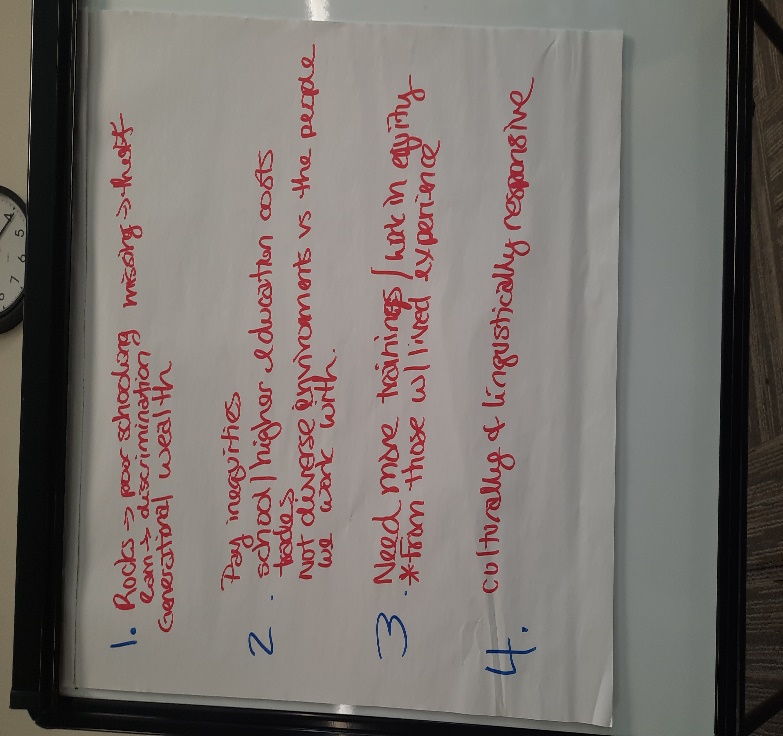 Network & Partner UpdatesAOK Network & Birth to FiveVirtual Parent CaféOctober 19th630-730pmEveryChildWe have pillowcases to give to your clients who need them – variety of different designs and they were all handmadePartner Presentation – Abigail Pritchard: World ReliefWorld Relief Quad CitiesWe provide services to refugees and immigrants in the Bi-State regionWe seek to provide financial, emotional, cultural, and spiritual support to refugees – victims of war and persecution around the world – who are being placed in the QCWorld Relief QC has been standing for the vulnerable for more than twenty years. World Relief QC began serving refugees in 1999 as a sub-office of World Relief Chicago. Since 1999, we have served over 3,000 refugees, immigrants, and secondary migrants in Rock Island County. Expanding and getting an office in Scott CountyWho is a refugee? A refugee is someone who has fled their home country due to a demonstrated, credible fear of persecution on account of their race, religion, political opinion, national origin or social groupWho is an immigrant?An immigrant is anyone who leaves their home country – the pace where they were born – and goes to live in another placeThe term encompasses refugees, asylum seekers, migrants, asylees and moreWho is an asylee? An asylum seeker is someone who arrives at the US border seeking refuge from violence and/or persecution, but their claim has not yet been approved as credible. The major difference between asylum seekers and refugees is that refugees have their status approved before they enter the US and asylum seekers make their claim once they arrive in the USWorld relief is global and there are only ~25 in the US – with Moline, IL being one of them!Youth Mentoring Program Goal: At World Relief, our desire is to see these youth and families flourish and reach their fullest potential, despite the early obstacles they face upon immigrating. We work to facilitate the healthy integration of immigrant youth into life in the US by connecting youth and their parents, teachers, and administrators with early childhood programming, summer camps, multilingual academic support, mentorship, mental health resources, and other community integration opportunities. The YMP’s goal is to provide concrete support in the context of safe relationships by helping the mentees create and meet goals that advance their desired life and purposesProgram InformationYMP is supported by federal funds via Refugee Social Services/RSS (grant for the state of Illinois, managed by the Jewish Federation (JFED) in Chicago, from the Federal Office of Refugee Resettlement (ORR))Eligibility Requirements: Youth who entered the country with refugee status, APA or asylee status, or Special Immigrant Visa holder (SIV)Between the ages of 15-24/25Has been in the US 5 years or lessProgram OverviewTime commitment: at least 1-2x/week. In person or virtually (via WhatsApp/FB messenger/facetime)Help them create SMART goals and help them meet goals they’ve set (accountability, finding resources, “hand-over-hand”, encouragement)Enter into into Track-It ForwardIntegration Barriers: Perspectives from Refugee YouthThe biggest barriers refugees reported they face adjusting to life in America: LanguageDiscrimination and bullyingEducationCultural AdjustmentRefugee Youth Protective and Risk Factors: IndividualProtective: Knowledge, access to resources, internal sources or strength (optimism)Risk: poor health, mental health, substance abuse, povertyRelationshipsProtective: safe, supportive, nurturing contactsRisk: type of relationship, trauma, violence, abuseCommunityProtective: concrete supports, social equityRisk: housing, food, transportation, medical insecurities, geographic location and isolationSocialProtective: laws and regulations, formal and informal concrete supportsRisk: discrimination, acculturation and adaptation challengesDetails of being a mentorMeet as often as you both can (but preferably more than 1x/month)Meet when you both canMeet how you both can (WhatsApp, Messenger, FaceTime, at their house, outside, etc)Sample Goals: Enrolling in a school/training programGraduating school/programGetting/upgrading a jobGetting a permit/licenseSaving money/getting a bank accountEnglish – level gain (BHC)Raising a letter grade in a class at semesterCommon Issues with MenteesMentees not keeping set meetingsMentees texting/calling at odd hoursMentees asking for rides/money/help beyond the scopeCommon Issues with MentorsMentors not recording hoursMentors not recording enough detail in meeting notesMentors being unclear on reportable goalsFeeling stuck…Learn their languagePlay a gameRead a book/watch a movie and talk about itAsk them about videos from where they lived before, or something else from their culture/life20+ questionsYou can always end early and try again another dayCommunities build what they dream. Families get what they need. Children thrive.